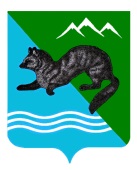 Р А С П О Р Я Ж Е Н И ЕАДМИНИСТРАЦИИ СОБОЛЕВСКОГО   МУНИЦИПАЛЬНОГО РАЙОНА                                           КАМЧАТСКОГО КРАЯ19 октября  2020                           с. Соболево                                       № 571-Р           В целях обеспечения выполнения  требований должностного лица, осуществляющего федеральный государственный санитарно-эпидемиологический надзор о проведении дополнительных санитарно-противоэпидемических (профилактических) мероприятий  на территории Соболевского сельского поселения  от 17.10.2020 №1628 :1.Администрации Соболевского муниципального района обеспечить:- еженедельное проведение уборки и дезинфекции открытых пространств сельского поселения, включая тротуары, автодороги, межквартальные и внутриквартальные проезды, придомовые территории детских площадок, места накопления твердых коммунальных отходов: -выполнение мероприятий по влажной уборке и дезинфекции мест общего пользования жилого фонда (дезинфекция подъездов в  многоквартирных жилых домах).      2.Обязать всех работодателей, осуществляющих деятельность на территории Соболевского сельского  поселения, обеспечить с 19  октября 2020 г. по 30 октября 2020 г. включительно  выполнение профилактических мероприятий, проводимых на  предприятиях  и в учреждениях:- при входе в  здания и сооружения проведение бесконтактной термометрии;- наличие помещения для временной изоляции лица с симптомами ОРВИ до осмотра медицинским работником;- ежедневная уборка помещений с применением дезинфицирующих средств в т.ч. обработка 2  раза в  день дверных ручек, выключателей, поручней, перил, контактных поверхностей (столы, стулья, оргтехника), мест общего пользования (входные группы, комнаты приема пищи, санузлы);- соблюдение социальной дистанции (не менее 1,5 м между людьми);- наличие и использование оборудования для обеззараживания воздуха;- каждые 2 часа проветривание помещений;- запрет использования в служебных помещениях систем кондиционирования воздуха;- использование средств индивидуальной защиты (маски, перчатки,  дезинфекция рук при входе в здания) на  рабочих местах, в общественных местах, общественном транспорте, на предприятиях сферы торговли и оказания услуг населению;- владельцами зданий и сооружений выполнять мероприятия по  регулярной уборке и дезинфекции наружных поверхностей зданий и сооружений, торговых залов, терминалов банковских, объектов (скамейки, площадки у входа, малые архитектурные формы, урны) и прилегающих территорий.3. Руководителю ООО «Амто», осуществляющего перевозки на   межмуниципальном маршруте   обеспечить:- осуществлять ежедневные мероприятия по мойке и дезинфекции общественного транспорта;- осуществлять контроль использования средств индивидуальной защиты (маски, перчатки) пассажирами при посадке.4. Рекомендовать учреждениям, обеспечивающим  социальную защиту населения в Соболевском муниципальном районе:- обеспечить оперативное взаимодействие с соблюдающими режим самоизоляции гражданами в возрасте старше 65 лет,  гражданами, прибывшими для осуществления трудовой деятельности и размещенные для временного проживания в с. Соболево, а также с гражданами, имеющими заболевания, указанные в приложении 1 к постановлению Губернатора Камчатского края от 10.04.2020 №50:- обеспечить оказание данным гражданам,  возможных мер адресной социальной помощи с учетом их запросов (доставка продуктов питания, лекарственных бесплатных  препаратов и  других необходимых предметов);     5. Управлению образования и молодежной политики администрации Соболевского муниципального района осуществлять контроль за выполнением профилактических мероприятий в функционирующих образовательных организациях, включая опрос и бесконтактную термометрию при входе персонала, детей, родителей: соблюдение социальной дистанции (не менее 1,5 метра между людьми), использование средств индивидуальной защиты (маски, перчатки) и  дезинфекция рук при входе в здания.6. Районному  штабу по коронавирусу с участием сотрудников соответствующих структур, организовать осуществление контроля по соблюдению гражданами санитарно-эпидемиологических мероприятий. В случае выявления нарушений, принимать меры в пределах полномочий.7. Рекомендовать ОП № 12 Усть – Большерецкого МО МВД РФ совместно с органами местного самоуправления  Соболевского муниципального района обеспечить проведение рейдов на предмет соблюдения организациями и индивидуальными предпринимателями, а также гражданами ограничений, установленных настоящим распоряжением.8. Управлению делами администрации Соболевского муниципального района обеспечить информирование населения Соболевского муниципального района  о необходимости соблюдения профилактических мер через средства массовой информации (сайт администрации Соболевского  муниципального района, социальные сети, районную газету «Соболевский вестник» и др.9. Руководителям   муниципальных учреждений, предприятий  и  организаций  предоставлять  в администрацию Соболевского муниципального района документированную информацию о выполнении санитарно-противоэпидемических  мероприятий еженедельно по пятницам до 10-00 до момента стабилизации эпидемиологической ситуации    по  эл. почте sobolevomr@sobolevomr.ru     10. Администрации Соболевского муниципального района предоставлять  в Управление Роспотребнадзора по Камчатскому краю документированную информацию о выполнении санитарно- противоэпидемических  мероприятий еженедельно по пятницам до 16-00 до момента стабилизации эпидемиологической ситуации по тел./факсу                            7-16-85, эл.почте elizovo@rpn41.ruГлава Соболевского муниципального района                             В.И. Куркин